UNDERGRADUATE CURRICULUM COMMITTEE (UCC)
PROPOSAL FORM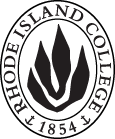 Cover page	scroll over blue text to see further important instructions: [if not working select “COMMents on rollover” in your Word preferences under view] please read these.N.B. Please do not use highlight to select choices within a category but simply delete the options that do not apply to your proposal (e.g. in A.2 if this is a course revision proposal, just delete the creation and deletion options and the various program ones, so it reads “course revision”) Do not ever delete any of the numbered categories—if they do not apply leave them blank. ALL numbered categories in section (A) must be completed. If there are no resources impacted it is okay to put “none” in A. 7B.  NEW OR REVISED COURSES  Delete section B if the proposal does not include a new or revised course. As in section A. do not highlight but simply delete suggested options not being used. Always fill in b. 1 and B. 3 for context.D. SignaturesChanges that affect General Education in any way MUST be approved by ALL Deans and COGE Chair.Changes that directly impact more than one department/program MUST have the signatures of all relevant department chairs, program directors, and their relevant dean (e.g. when creating/revising a program using courses from other departments/programs). Check UCC manual 4.2 for further guidelines on whether the signatures need to be approval or acknowledgement.Proposals that do not have appropriate approval signatures will not be considered. Type in name of person signing and their position/affiliation.Send electronic files of this proposal and accompanying catalog copy to curriculum@ric.edu and a printed signature copy of this whole form to the current Chair of UCC. Check UCC website for due dates.D.1. Approvals: required from programs/departments/deans who originate the proposal. THESE may include multiple departments, e.g., for joint/interdisciplinary proposals. D.2. Acknowledgements: REQUIRED from OTHER PROGRAMS/DEPARTMENTS (and their relevant deans if not already included above) that are IMPACTED BY THE PROPOSAL. SIGNATURE DOES NOT INDICATE APPROVAL, ONLY AWARENESS THAT THE PROPOSAL IS BEING SUBMITTED. CONCERNS SHOULD BE BROUGHT TO THE UCC COMMITTEE MEETING FOR DISCUSSION; all faculty are welcome to attend.A.1. Course or programPHIL 208 Introduction to Theories of JusticePHIL 208 Introduction to Theories of JusticePHIL 208 Introduction to Theories of JusticePHIL 208 Introduction to Theories of JusticeReplacing A. 1b. Academic unitFaculty of Arts and SciencesFaculty of Arts and SciencesFaculty of Arts and SciencesFaculty of Arts and SciencesA.2. Proposal typeCourse:  creation Course:  creation Course:  creation Course:  creation A.3. OriginatorGlenn RawsonHome departmentPhilosophyPhilosophyPhilosophyA.4. Context and Rationale Note: Must include additional information in smart tip for all new programsThis new course is prompted by the concurrent revision of the B.A. in Justice Studies. PHIL 208 (Introduction to Theories of Justice) will take the place of PHIL 206 (Ethics) in that revised program, as it better serves their needs and interests. But PHIL 206 will remain unchanged as our general introduction to ethical theory, and as a requirement in the Computer Science B.S. and in the Human Services concentration of the Health Sciences B.S.PHIL 208 will serve as another option in the general Philosophy Minor ("a minimum of 18 credit hours in philosophy with at least two courses at the 300-level"), but not for our more specific minor concentrations, or any of the Philosophy Department's major concentrations, which spell out which specific courses qualify.This new course is prompted by the concurrent revision of the B.A. in Justice Studies. PHIL 208 (Introduction to Theories of Justice) will take the place of PHIL 206 (Ethics) in that revised program, as it better serves their needs and interests. But PHIL 206 will remain unchanged as our general introduction to ethical theory, and as a requirement in the Computer Science B.S. and in the Human Services concentration of the Health Sciences B.S.PHIL 208 will serve as another option in the general Philosophy Minor ("a minimum of 18 credit hours in philosophy with at least two courses at the 300-level"), but not for our more specific minor concentrations, or any of the Philosophy Department's major concentrations, which spell out which specific courses qualify.This new course is prompted by the concurrent revision of the B.A. in Justice Studies. PHIL 208 (Introduction to Theories of Justice) will take the place of PHIL 206 (Ethics) in that revised program, as it better serves their needs and interests. But PHIL 206 will remain unchanged as our general introduction to ethical theory, and as a requirement in the Computer Science B.S. and in the Human Services concentration of the Health Sciences B.S.PHIL 208 will serve as another option in the general Philosophy Minor ("a minimum of 18 credit hours in philosophy with at least two courses at the 300-level"), but not for our more specific minor concentrations, or any of the Philosophy Department's major concentrations, which spell out which specific courses qualify.This new course is prompted by the concurrent revision of the B.A. in Justice Studies. PHIL 208 (Introduction to Theories of Justice) will take the place of PHIL 206 (Ethics) in that revised program, as it better serves their needs and interests. But PHIL 206 will remain unchanged as our general introduction to ethical theory, and as a requirement in the Computer Science B.S. and in the Human Services concentration of the Health Sciences B.S.PHIL 208 will serve as another option in the general Philosophy Minor ("a minimum of 18 credit hours in philosophy with at least two courses at the 300-level"), but not for our more specific minor concentrations, or any of the Philosophy Department's major concentrations, which spell out which specific courses qualify.This new course is prompted by the concurrent revision of the B.A. in Justice Studies. PHIL 208 (Introduction to Theories of Justice) will take the place of PHIL 206 (Ethics) in that revised program, as it better serves their needs and interests. But PHIL 206 will remain unchanged as our general introduction to ethical theory, and as a requirement in the Computer Science B.S. and in the Human Services concentration of the Health Sciences B.S.PHIL 208 will serve as another option in the general Philosophy Minor ("a minimum of 18 credit hours in philosophy with at least two courses at the 300-level"), but not for our more specific minor concentrations, or any of the Philosophy Department's major concentrations, which spell out which specific courses qualify.A.5. Student impactMust include to explain why this change is being made?Justice Studies majors will have a new course designed for the needs of their revised four-discipline foundation. Philosophy minors will have another option for satisfying their 18 credit hours. All RIC students will get the opportunity to take a course on influential philosophical theories of justice, which didn't exist before.Justice Studies majors will have a new course designed for the needs of their revised four-discipline foundation. Philosophy minors will have another option for satisfying their 18 credit hours. All RIC students will get the opportunity to take a course on influential philosophical theories of justice, which didn't exist before.Justice Studies majors will have a new course designed for the needs of their revised four-discipline foundation. Philosophy minors will have another option for satisfying their 18 credit hours. All RIC students will get the opportunity to take a course on influential philosophical theories of justice, which didn't exist before.Justice Studies majors will have a new course designed for the needs of their revised four-discipline foundation. Philosophy minors will have another option for satisfying their 18 credit hours. All RIC students will get the opportunity to take a course on influential philosophical theories of justice, which didn't exist before.Justice Studies majors will have a new course designed for the needs of their revised four-discipline foundation. Philosophy minors will have another option for satisfying their 18 credit hours. All RIC students will get the opportunity to take a course on influential philosophical theories of justice, which didn't exist before.A.6.a. Impact on other programs NoneNoneNoneNoneNoneA.6.b. Will this impact transfer agreements? Explain how and list what needs to be updated.No. The creation of this course does not itself impact transfer agreements. The Justice Studies Program Revision proposal will address the substitution of PHIL 208 for PHIL 206 in their transfer agreement.No. The creation of this course does not itself impact transfer agreements. The Justice Studies Program Revision proposal will address the substitution of PHIL 208 for PHIL 206 in their transfer agreement.No. The creation of this course does not itself impact transfer agreements. The Justice Studies Program Revision proposal will address the substitution of PHIL 208 for PHIL 206 in their transfer agreement.No. The creation of this course does not itself impact transfer agreements. The Justice Studies Program Revision proposal will address the substitution of PHIL 208 for PHIL 206 in their transfer agreement.No. The creation of this course does not itself impact transfer agreements. The Justice Studies Program Revision proposal will address the substitution of PHIL 208 for PHIL 206 in their transfer agreement.A.7. Resource impactFaculty PT & FT: None: Instead of (about) two sections of PHIL 206 each semester, we will offer (about) one PHIL 206 and one PHIL 208. Current FT and PT faculty can teach this course.None: Instead of (about) two sections of PHIL 206 each semester, we will offer (about) one PHIL 206 and one PHIL 208. Current FT and PT faculty can teach this course.None: Instead of (about) two sections of PHIL 206 each semester, we will offer (about) one PHIL 206 and one PHIL 208. Current FT and PT faculty can teach this course.None: Instead of (about) two sections of PHIL 206 each semester, we will offer (about) one PHIL 206 and one PHIL 208. Current FT and PT faculty can teach this course.A.7. Resource impactLibrary:NoneNoneNoneNoneA.7. Resource impactTechnologyNoneNoneNoneNoneA.7. Resource impactFacilities:NoneNoneNoneNoneA.8. Semester effectiveFall 2022 A.9. Rationale if sooner than next Fall A.9. Rationale if sooner than next FallA.10. INSTRUCTIONS FOR CATALOG COPY:  Use the Word copy versions of the catalog sections found on the UCC Forms and Information page. Cut and paste into a single file ALL the relevant pages from the college catalog that need to be changed. Use tracked changes feature to show how the catalog will be revised as you type in the revisions. If totally new copy, indicate where it should go in the catalog. If making related proposals a single catalog copy that includes all changes is preferred. Send catalog copy as a separate single Word file along with this form.A.10. INSTRUCTIONS FOR CATALOG COPY:  Use the Word copy versions of the catalog sections found on the UCC Forms and Information page. Cut and paste into a single file ALL the relevant pages from the college catalog that need to be changed. Use tracked changes feature to show how the catalog will be revised as you type in the revisions. If totally new copy, indicate where it should go in the catalog. If making related proposals a single catalog copy that includes all changes is preferred. Send catalog copy as a separate single Word file along with this form.A.10. INSTRUCTIONS FOR CATALOG COPY:  Use the Word copy versions of the catalog sections found on the UCC Forms and Information page. Cut and paste into a single file ALL the relevant pages from the college catalog that need to be changed. Use tracked changes feature to show how the catalog will be revised as you type in the revisions. If totally new copy, indicate where it should go in the catalog. If making related proposals a single catalog copy that includes all changes is preferred. Send catalog copy as a separate single Word file along with this form.A.10. INSTRUCTIONS FOR CATALOG COPY:  Use the Word copy versions of the catalog sections found on the UCC Forms and Information page. Cut and paste into a single file ALL the relevant pages from the college catalog that need to be changed. Use tracked changes feature to show how the catalog will be revised as you type in the revisions. If totally new copy, indicate where it should go in the catalog. If making related proposals a single catalog copy that includes all changes is preferred. Send catalog copy as a separate single Word file along with this form.A.10. INSTRUCTIONS FOR CATALOG COPY:  Use the Word copy versions of the catalog sections found on the UCC Forms and Information page. Cut and paste into a single file ALL the relevant pages from the college catalog that need to be changed. Use tracked changes feature to show how the catalog will be revised as you type in the revisions. If totally new copy, indicate where it should go in the catalog. If making related proposals a single catalog copy that includes all changes is preferred. Send catalog copy as a separate single Word file along with this form.A.10. INSTRUCTIONS FOR CATALOG COPY:  Use the Word copy versions of the catalog sections found on the UCC Forms and Information page. Cut and paste into a single file ALL the relevant pages from the college catalog that need to be changed. Use tracked changes feature to show how the catalog will be revised as you type in the revisions. If totally new copy, indicate where it should go in the catalog. If making related proposals a single catalog copy that includes all changes is preferred. Send catalog copy as a separate single Word file along with this form.A.11. List here (with the relevant urls), any RIC website pages that will need to be updated (to which your department does not have access) if this proposal is approved, with an explanation as to what needs to be revised:A.11. List here (with the relevant urls), any RIC website pages that will need to be updated (to which your department does not have access) if this proposal is approved, with an explanation as to what needs to be revised:A.11. List here (with the relevant urls), any RIC website pages that will need to be updated (to which your department does not have access) if this proposal is approved, with an explanation as to what needs to be revised:A.11. List here (with the relevant urls), any RIC website pages that will need to be updated (to which your department does not have access) if this proposal is approved, with an explanation as to what needs to be revised:A.11. List here (with the relevant urls), any RIC website pages that will need to be updated (to which your department does not have access) if this proposal is approved, with an explanation as to what needs to be revised:A.11. List here (with the relevant urls), any RIC website pages that will need to be updated (to which your department does not have access) if this proposal is approved, with an explanation as to what needs to be revised:Old (for revisions only)ONLY include information that is being revised, otherwise leave blank. NewExamples are provided within some of the boxes for guidance, delete just the examples that do not apply.B.1. Course prefix and number PHIL 208B.2. Cross listing number if anyB.3. Course title Introduction to Theories of JusticeB.4. Course description Students explore philosophical approaches to balancing individual liberties and the general welfare, comparing ethical foundations and social implications of various theories of justice, such as utilitarian, libertarian and contractarian.B.5. Prerequisite(s)noneB.6. OfferedFall  | Spring  B.7. Contact hours 4B.8. Credit hours4B.9. Justify differences if anyB.10. Grading system Letter grade  B.11. Instructional methodsLecture  B.11.a  Delivery MethodOn campus B.12.  CATEGORIES       12. a. How to be usedRequired for JSTD major/minor  [this was requested in the JSTD proposal so is not included here]|Free elective        12 b. Is this an Honors          course?NO       12. c. General Education          N.B. Connections must include at                      least 50% Standard Classroom          instruction.NO       12. d.  Writing in the        Discipline (WID)NOB.13. How will student performance be evaluated?Attendance  | Class participation |  Exams  |  Essays  | Presentations  | Class Work  | Quizzes  B.14 Recommended class-size30B.15. Redundancy statementB. 16. Other changes, if anyB.17. Course learning outcomes: List each one in a separate rowProfessional Org.Standard(s), if relevantHow will each outcome be measured?Critical or Creative Thinkingn/aExams and essay assignments require students to compare and evaluate different theories of justice based on ethical principles and practical consequences for various affected parties.Ethical Reasoningn/aExams and essay assignments require students to compare and evaluate different theories of justice based on ethical principles and practical consequences for various affected parties.B.18. Topical outline: DO NOT INSERT WHOLE SYLLABUS, JUST A TWO-TIER TOPIC OUTLINE. Proposals that ignore this request will be returned for revision.This course could be organized in a variety of ways, but one obvious possible outline of expected topics is as follows:Introductory ConceptsIndividual Liberties and General WelfareResources and Opportunities, Benefits and HarmsRights and Duties, Positive and NegativeUtilitarian Theories of JusticeHistorical OriginsMill's Principle of Utility and Harm PrincipleCommon ApplicationsDifficulties for Utilitarianism3)   Libertarian Theories of JusticeHistorical OriginsNozick on Self-Ownership, plus Just Acquisition and TransferCommon ApplicationsDifficulties for Libertarianism4).  Contractarian Theories of JusticeHistorical OriginsRawls' Difference Principle and the "Veil of Ignorance"Common ApplicationsDifficulties for ContractarianismNamePosition/affiliationSignatureDateGlenn RawsonChair of PhilosophyGlenn Rawson4/10/22Mikaila ArthurChair of Sociology*approved by email4/27/22Desiree CiambroneDirector of Justice Studies*approved by email4/27/22Earl SimsonDean of Arts and SciencesEarl Simson04/27/2022NamePosition/affiliationSignatureDateTab to add rows